St Francis’ Catholic Primary School & Pre-School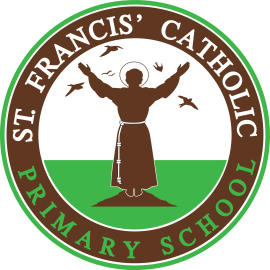     Miss S Deakin HEADTEACHER                     Tel 01772 865369 Fax 01772 863947Permission form for Intimate Care ProvisionShould your child have an accident (soil or wet themselves) in school and require changing we are willing, with your permission to clean and change your child as required.  We will follow the procedures outlined in our “Intimate Care Policy”, please see Miss Taylor if you require a copy. This role will always be undertaken by a member of staff (teacher or classroom assistant) and you will be informed that an incident has taken place.In such an event please indicate below how you would like us to proceed.In the event of my child having an accident in school and needing to be cleaned and changed, I give permission for a member of staff (teacher or classroom assistant) to clean and change him / her.Child’s name 	_____________________	Signed 		_____________________ (Parent/Guardian)ORIn the event of my child having an accident in school and needing to be cleaned, I would like to be contacted so that I can proceed to school.I accept that if you are unable to contact myself or someone on the emergency contact list you will proceed to clean and change him / her as based on the procedures outlined in the “Intimate Care Policy” Child’s name 	_____________________	Signed 		_____________________ (Parent/Guardian)The HillHorns Lane   GoosnarghPRESTON  LancashirePR3 2FJwww.stfranciscatholicprimaryschool.co.ukhead@st-francis.lancs.sch.uk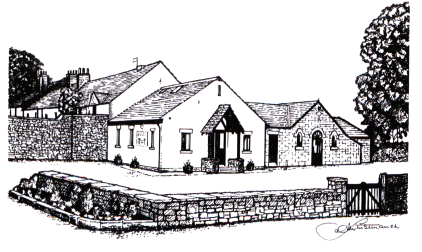 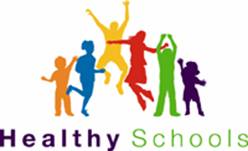 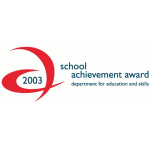 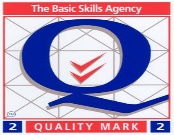 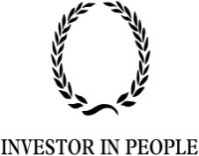 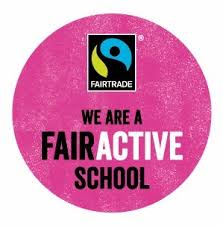 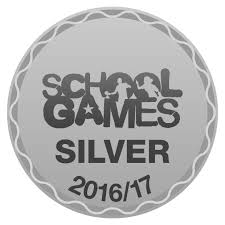 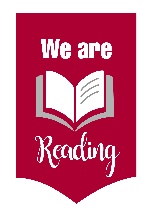 